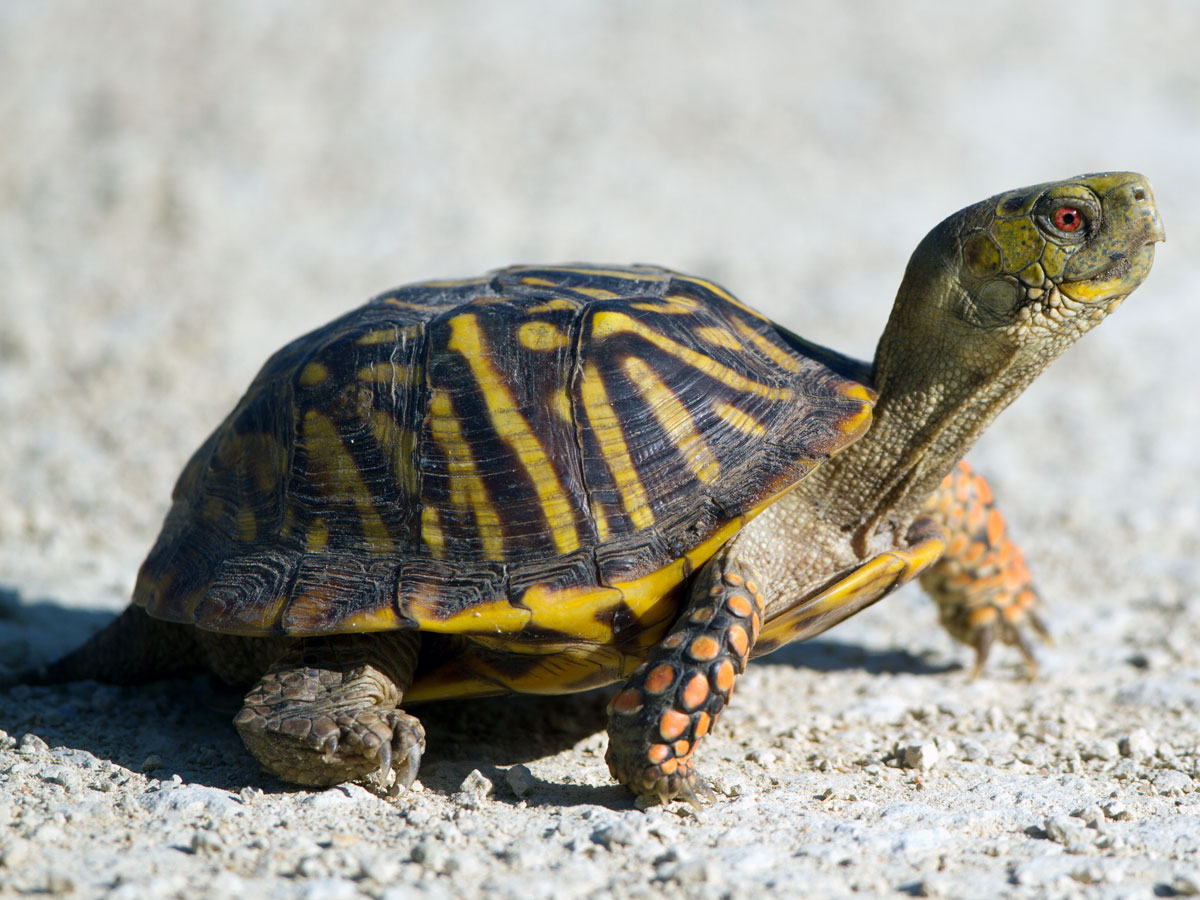 Turtle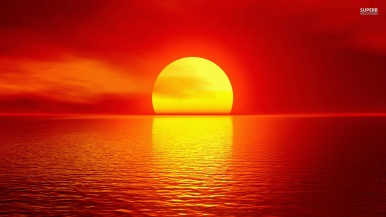 Sunset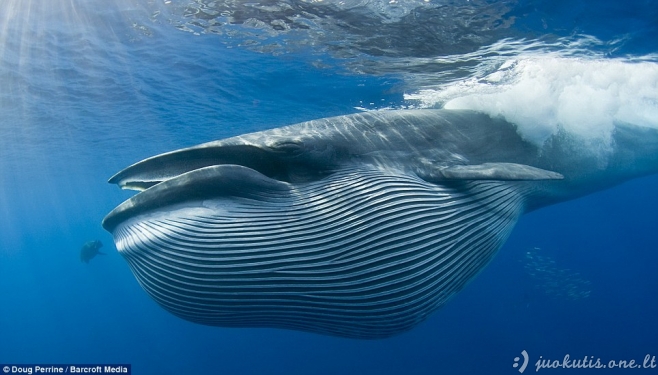 Whale  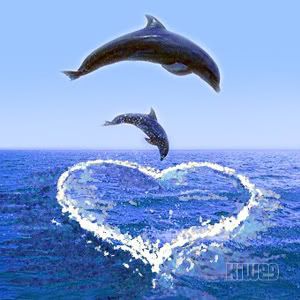 Dolphins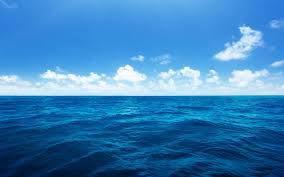 Sea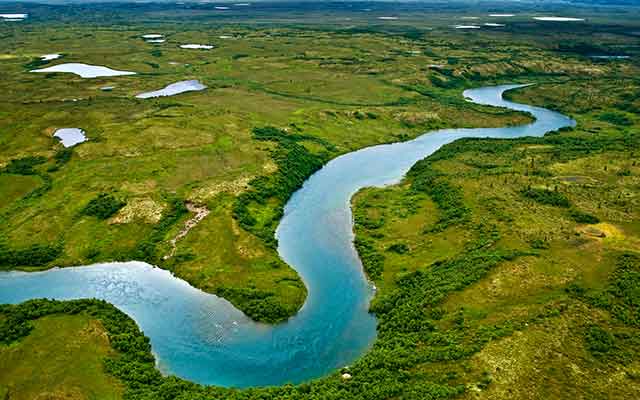 River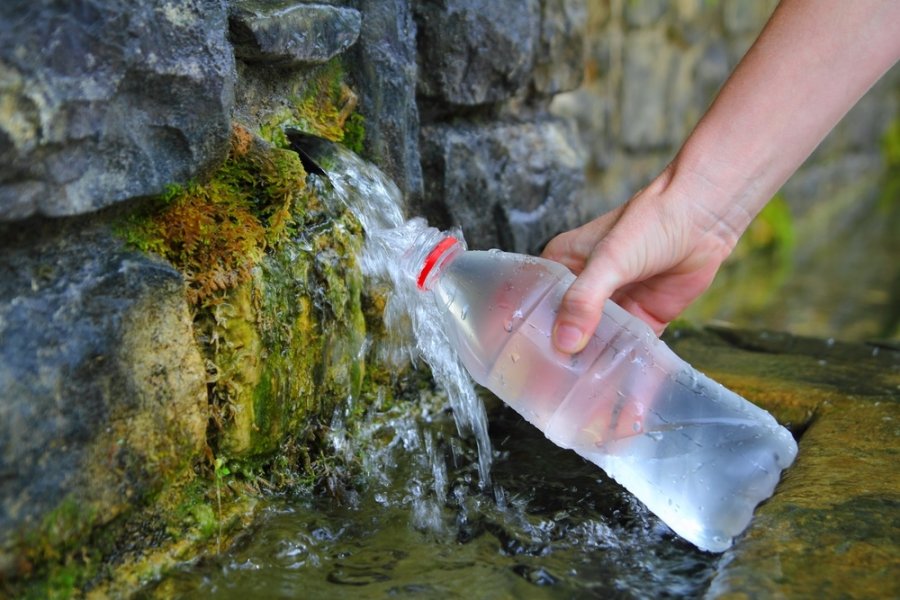 Source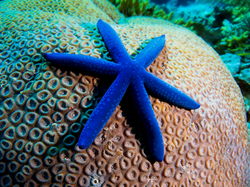 Sea Star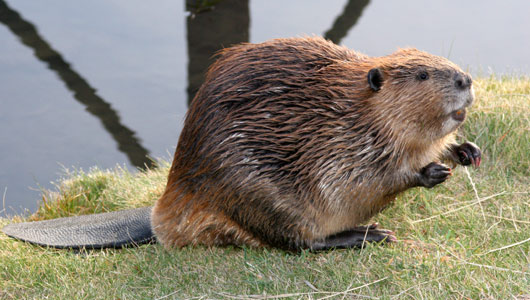 Beaver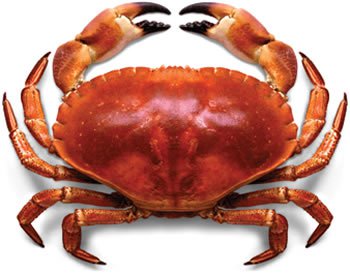 Crabs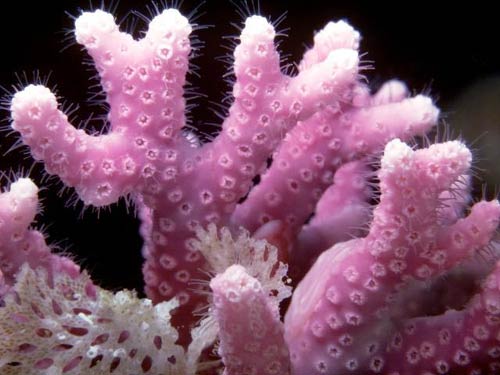 Corals  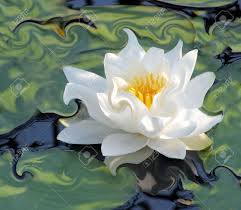 Water lily